
						Année scolaire 2019/2020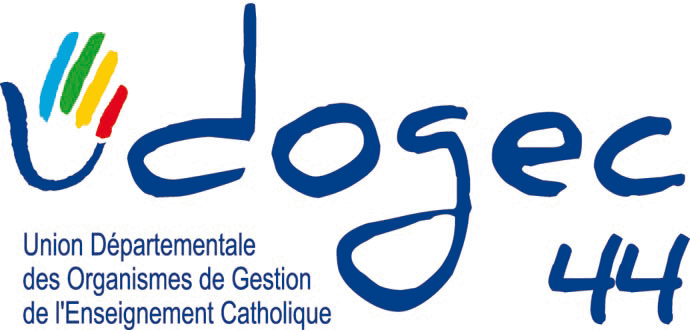 VALORISATION DU LOYER	Conformément à la réglementation applicable aux établissements d’enseignement privé gérés par des associations sans but lucratif sous le régime du Commodat, il y a lieu de valoriser un loyer.	Cette méthode conduit à simplifier considérablement les comptes de la gestion scolaire et à reporter en gestion propre, les délicats problèmes de financement et de renouvellement du patrimoine immobilier. Elle se traduira en comptabilité par l’imputation du montant valorisé en charges locatives dans la gestion scolaire (en détaillant par section le cas échéant) et en produits dans la gestion propre.RAPPEL ci-après des modalités d’évaluation et exemple :	Rechercher la surface pondérée hors d’oeuvre des locaux utilisés, en retenant les coefficients pratiqués en architecture (Arrêté du 22 février 1974, modifié le 18 avril 1975) : surface habitable (pédagogique, administrative,    restauration, internat, sanitaires fermés, salle sports)	  1 circulation, couloirs, escaliers intérieurs 	 0.80 porche couvert et fermé constituant un sas d’entrée 	0.70 passage couvert, préau non fermé, loggia,    salle ouverte sur 2 faces 	0.50 cour goudronnée 	0.10	La valeur annuelle des loyers est limitée à l’augmentation annuelle du coût de la construction. Il faut comparer la variation de l’indice moyen des 4 derniers trimestres aux 4 trimestres précédents, soit :	2018		1		1 671		moyenne2		1 6993		1 733		1701,50		4		1 703				2019		1		1 728		moyenne2		1 7463		1 746		1747.25			4		1 769				+ 2.69 %Source :https://www.anil.org/outils/indices-et-plafonds/indice-insee-du-cout-de-la-construction/Il y a donc lieu d’augmenter la valeur retenue de 1 184.10 €  l’année passée, de 2,69 % soit :	1 215,85 €.	Rappel : Coût conseillé au niveau départemental indexé à partir de la construction d’une école à la périphérie nantaise. Tout autre montant retenu devra être justifié en annexe de la pièce comptable à établir.